Agency/Facility NamePREA REFRESHER: Prisons and JailsInmate Support Services 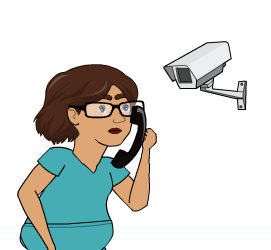 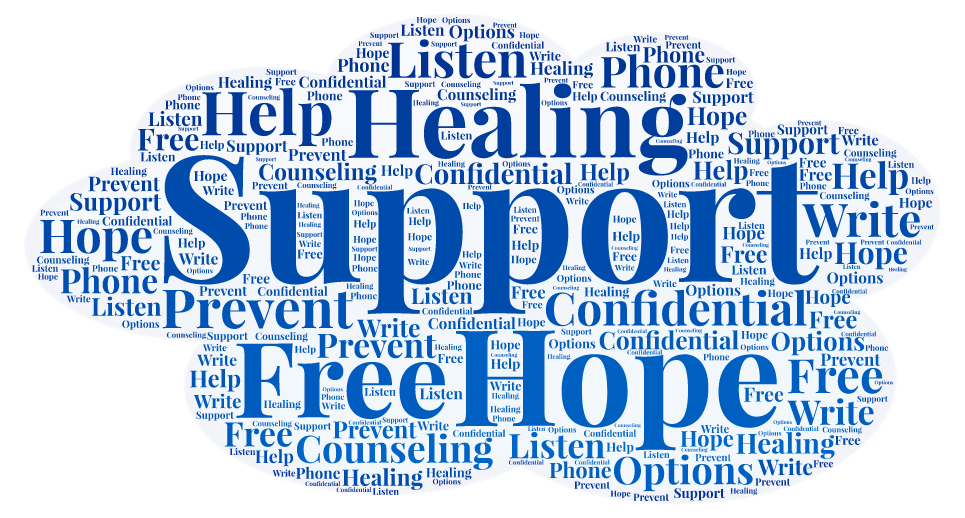 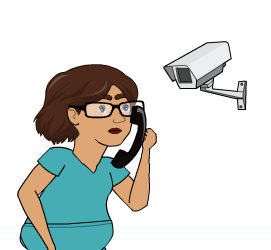 